FEBIC – FEIRA BRASILEIRA DE INICIAÇÃO CIENTÍFICA JARAGUÁ DO SUL - SANTA CATARINA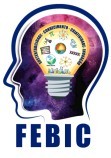 SUSTENTABILIDADE - CONHECIMENTO - CRIATIVIDADE - INOVAÇÃOANEXO 6ATERMO DE AUTORIZAÇÃO PARA USO DE DIREITOS INTELECTUAIS DE IMAGEM, MARCA E AFINS – PARA ORIENTADORES E COORIENTADORESPelo presente TERMO autorizo a utilização de quaisquer direitos intelectuais relativos a obras literárias, artísticas ou científicas, obras audiovisuais, textos de palestras, fotografias, etc., conteúdos, direitos de personalidade, interpretações, execuções, marcas, sinais distintivos, a qualquer título, de minha autoria ou propriedade, relacionada ao evento na proporção e extensão de suas respectivas criações e participações.Autorizo também, por este e na melhor forma de direito, gratuitamente e sem qualquer ônus, o Instituto Brasileiro de Iniciação Científica – IBIC, promotor da FEBIC – Feira Brasileira de Iniciação Científica, com sede na cidade de Jaraguá do Sul – Santa Catarina, a divulgar, utilizar e dispor a imagem e voz do trabalho apresentado na VII FEBIC, veiculados de caráter público, em sítio eletrônico da instituição, na íntegra ou em partes, para fins institucionais, educativos, informativos e técnicos.Declaro ainda estar ciente que esta autorização não transfere ao IBIC, nem a organização da FEBIC, qualquer ônus ou responsabilidade civil e/ou criminal decorrente do conteúdo do material disponibilizado e nesta autorizado.A presente autorização é outorgada livre e espontaneamente, não incorrendo a autorizada em qualquer custo ou ônus, seja a que título for, sendo que estas são firmadas em caráter irrevogável, irretratável e por prazo indeterminado.Nome do Orientador/Coorientador:  			_________Data de nascimento: ____/_______/________.Documento de Identificação nº: 		_ Tipo:  	 Email: 	Telefone contato: (   ) 	 ____________________________________Assinatura do Orientador/CoorientadorLocal e data: ______________________, _____/_____/________